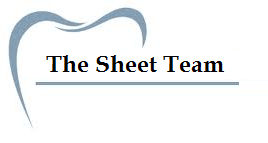 The doctor didn't say anything outside the slides except these notes -parasympatholytic=sympathetic-sympatholytic=parasympatheticDrug of choice in management of bradycardia is :Atropine … if it doesn't work the only solution is the use of base makersAtropine is not an addictive drug Atropine must be given to patients before surgeries to decrease the salivation and bronchial secretionsIpratropium bromide is a very important drug and very effective in case of bronchial asthmaMotion sickness: nausea and vomiting with motion ( sea sickness)Propantheline is used for urinary bladder incontinenceNowadays Atropine is not widely used in ophthalmology to produce mydriasis & cycloplegia because it has a long DOA so the most widely used now is TropicamideWe can use antihistamines as anticholinergic drugs Note: Side effects to anticholinergics must be memorized well…
dry mouth and blurred vision (appears first) are very important side effectsRx: treatmentErgometrine : cannot be used to induce delivery…. It will suffocate the fetus  Slides from 112-119 are not included in mid exam Good luck